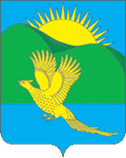 ДУМАПАРТИЗАНСКОГО МУНИЦИПАЛЬНОГО ОКРУГАПРИМОРСКОГО КРАЯРЕШЕНИЕсело Владимиро-Александровское15.02.2024                                                                     		                     № 144 На основании Градостроительного кодекса Российской Федерации, Федерального закона от 06.10.2003 № 131-ФЗ «Об общих принципах организации местного самоуправления в Российской Федерации», Закона Приморского края от 27.01.2023 № 286-КЗ «О Партизанском муниципальном округе Приморского края», муниципального правового акта от 23.05.2023 № 6-МПА «О правопреемстве Партизанского муниципального округа Приморского края», принятого решением Думы Партизанского муниципального округа Приморского края от 23.05.2023 № 6, Дума Партизанского муниципального округа Приморского краяРЕШИЛА:1. Принять муниципальный правовой акт «О внесении изменений в муниципальный правовой акт от 29.04.2016 № 275-МПА «Правила землепользования и застройки Екатериновского сельского поселения Партизанского муниципального района Приморского края», принятый решением Думы Партизанского муниципального района от 29.04.2016 № 275 (в редакции муниципальных правовых актов от 26.04.2019 № 73-МПА, от 13.06.2019 № 103-МПА, принятых решением Думы Партизанского муниципального района от 26.04.2019 № 73, от 13.06.2019 № 103, от 29.06.2023 № 21-МПА, от 26.10.2023 № 72-МПА, принятых решением Думы Партизанского муниципального округа Приморского края от 29.06.2023 № 21, от 26.10.2023 № 72)» (прилагается).2. Направить муниципальный правовой акт главе Партизанского муниципального округа Приморского края для подписания и официального опубликования.3. Настоящее решение вступает в силу со дня его принятия. Председатель Думы Партизанского муниципального округа                                                                  А.В. АрсентьевМУНИЦИПАЛЬНЫЙ ПРАВОВОЙ АКТО внесении изменений в муниципальный правовой акт от 29.04.2016 № 275-МПА «Правила землепользования и застройки Екатериновского сельского поселения Партизанского муниципального района Приморского края», принятый решением Думы Партизанского муниципального района от 29.04.2016 № 275 (в редакции муниципальных правовых актов от 26.04.2019 № 73-МПА, от 13.06.2019 № 103-МПА, принятых решением Думы Партизанского муниципального района от 26.04.2019 № 73, от 13.06.2019 № 103, от 29.06.2023 № 21-МПА, от 26.10.2023 № 72-МПА, принятых решением Думы Партизанского муниципального округа Приморского края от 29.06.2023 № 21, от 26.10.2023 № 72)»В Правила землепользования и застройки Екатериновского сельского поселения Партизанского муниципального района, принятый решением Думы Партизанского муниципального района от 29.04.2016 № 275 (в редакции муниципальных правовых актов от 26.04.2019 № 73-МПА, от 13.06.2019 № 103-МПА, принятых решением Думы Партизанского муниципального района от 26.04.2019 № 73, от 13.06.2019 № 103, от 29.06.2023 № 21-МПА, от 26.10.2023 № 72-МПА, принятых решением Думы Партизанского муниципального округа Приморского края от 29.06.2023 № 21, от 26.10.2023 № 72) внести следующие изменения:1.1. Статью 56 «Градостроительные регламенты использования территорий» дополнить разделом следующего содержания:«Территориальная зона Т3.Зона размещения объектов трубопроводного транспорта Т3 выделена для обеспечения правовых условий формирования инфраструктуры трубопроводного транспорта.Согласно Статья 36. п.4 Градостроительного кодекса Российской Федерации от 29.12.2004 N 190-ФЗ, действие градостроительного регламента не распространяется на земельные участки, предназначенные для размещения линейных объектов и (или) занятые линейными объектами.Основные виды разрешенного использования1.2. В границах точек согласно каталогу координат (приложение 1) установить территориальную зону Т3 «Зона трубопроводного транспорта».2. Настоящий муниципальный правовой акт вступает в силу со дня его официального опубликования.Глава Партизанского муниципального округа Приморского края                                                                А.А. Степанов15 февраля 2024 года№ 144-МПАКаталог координат (контур 1)Каталог координат (контур 2)Каталог координат (контур 3)Каталог координат (контур 4)Каталог координат (контур 5)Каталог координат (контур 6)Каталог координат (контур 7)Каталог координат (контур 8)Каталог координат (контур 9)Каталог координат (контур 10)Каталог координат (контур 11)Каталог координат (контур 12)Каталог координат (контур 13)Каталог координат (контур 14)Каталог координат (контур 15)Каталог координат (контур 16)О внесении изменений в правила землепользования и застройки Екатериновского сельского поселения Партизанского муниципального района Приморского краяПринят решениемДумы Партизанскогомуниципального округаПриморского краяот 15.02.2024 № 144Наименование вида разрешённогоиспользованияземельного участкаКод видаразрешённого использованияземельного участкаЗонаОписание вида разрешённогоиспользования земельного участкаПараметры разрешенного использованияЗначениепараметра12345Трубопроводный транспорт7.5Т 3Размещение нефтепроводов, водопроводов, газопроводов и иных трубопроводов, а также иных зданий и сооружений, необходимых для эксплуатации названных трубопроводовпредельные (минимальные и (или) максимальные) размеры земельных участков, в том числе, их площадь: - размеры земельных участков; - минимальная площадь земельных участков;- максимальная площадь земельных участковне установлено50 кв.мне установленоТрубопроводный транспорт7.5Т 3Размещение нефтепроводов, водопроводов, газопроводов и иных трубопроводов, а также иных зданий и сооружений, необходимых для эксплуатации названных трубопроводовминимальные отступы от границ земельных участков в целях определения мест допустимого размещения зданий, строений, сооружений, за пределами которых запрещено строительство зданий, строений, сооружений3 мТрубопроводный транспорт7.5Т 3Размещение нефтепроводов, водопроводов, газопроводов и иных трубопроводов, а также иных зданий и сооружений, необходимых для эксплуатации названных трубопроводовпредельное количество этажей зданий, строений, сооруженийне установленоТрубопроводный транспорт7.5Т 3Размещение нефтепроводов, водопроводов, газопроводов и иных трубопроводов, а также иных зданий и сооружений, необходимых для эксплуатации названных трубопроводовпредельная высота зданий, строений, сооруженийне установленоТрубопроводный транспорт7.5Т 3Размещение нефтепроводов, водопроводов, газопроводов и иных трубопроводов, а также иных зданий и сооружений, необходимых для эксплуатации названных трубопроводовмаксимальный процент застройки в границах земельного участка, определяемый как отношение суммарной площади земельного участка, которая может быть застроена, ко всей площади земельного участка80%Приложение 1к внесению изменений в муниципальный правовой акт от 29.04.2016 № 275-МПА «Правила землепользования и застройки Екатериновского сельского поселения Партизанского муниципального района Приморского края», принятый решением Думы Партизанского муниципального района от 29.04.2016 № 275 (в редакции муниципальных правовых актов от 26.04.2019 № 73-МПА, от 13.06.2019 № 103-МПА, принятых решением Думы Партизанского муниципального района от 26.04.2019 № 73, от 13.06.2019 № 103, от 29.06.2023 № 21-МПА, от 26.10.2023 № 72-МПА, принятых решением Думы Партизанского муниципального округа Приморского края от 29.06.2023 № 21, от 26.10.2023 № 72), принятому решением Думы Партизанского муниципального округа Приморского краяот 15.02.2024 № 144Обозначение характерных точек границыКоординаты, мКоординаты, мОбозначение характерных точек границыХY1231332890.332243596.822332698.452243572.983332606.242243517.644332569.932243467.95332506.132243482.716332338.842243282.697332328.982243232.168332528.992243177.8993326152243149.5610332675.532243118.4511332749.092243035.2312332767.732242950.5713332714.022242924.5814332677.82242907.0615332707.12242765.2116332744.082242785.9717332746.432242787.2918332746.592242787.3819332759.992242721.6620332805.272242747.7721332809.452242750.1822332812.612242734.9923332857.992242695.824332911.162242726.1825332936.982242680.4726332945.432242685.1427332979.772242629.5428332964.722242621.4629333006.322242573.6930333005.582242573.2731333006.712242567.3732333058.752242522.4333333059.962242529.2234333079.822242547.435333176.332242383.9836333201.842242398.8637333208.252242393.3338333216.272242378.7939333310.292242430.6740333323.182242399.33413333432242351.69423333302242317.8943333319.552242295.1644333302.32224225045333292.782242240.0746333445.452241963.2747333564.282242039.5148333676.352242111.5949333690.932242120.9650333736.962242150.5551333747.652242157.452333749.642242158.6753333782.372242179.654333815.752242201.1455333819.082242203.2756333865.72242233.3657333877.992242241.2158333828.992242330.0559333716.442242242.3760333658.832242346.3261333629.972242329.5662333594.162242390.8163333623.972242411.3564333747.992242476.9165333705.52242553.9466333719.042242563.5667333696.272242583.7768333689.152242583.669333668.82242620.4970333555.182242582.0671333457.812242535.5572333178.312242993.5273333179.32242994.2274333341.722242744.8175333380.792242767.4176333409.482242801.1477333389.232242894.1778333255.582243053.0479333243.052243044.3180333059.682243201.881333057.11224320482333031.492243223.5383333027.942243225.9184332993.782243281.8185332979.482243258.5386332973.092243262.8387332965.642243268.0488332958.392243273.5289332951.342243279.2690332945.882243284.0591332947.242243286.3392332990.912243381.2893332890.442243431.5594332914.32243507.4495332945.382243580.441332890.332243596.8296332699.462242824.397332698.462242824.198332698.682242823.1199332699.672242823.3196332699.462242824.3100333910.492241001.13101333917.312241032.86102333936.672241034.53103333932.282241085.53104333931.242241097.6105333932.732241104.53106333930.762241103.16107333929.592241116.35108333858.522241110.22109333855.812241141.16110333830.522241109.36111333829.132241107.68112333781.212241103.55113333770.472241102.161143337702241108.17115333769.152241113.46116333767.332241120.73117333764.282241129.02118333756.652241146.53119333753.162241157.84120333752.072241164.69121333751.642241171.67122333751.872241177.84123333752.842241184.13124333754.712241191.17125333757.822241198.22126333761.382241205.41127333765.712241211.73128333818.072241279.78129333823.382241287.76130333828.432241297.37131333830.932241304.29132333831.962241307.61133333945.12241286.4134333952.732241197.53135333957.012241217.41136333956.382241224.71137333958.752241225.5138333979.022241319.73139333841.042241345.58140333845.092241364.53141333846.272241373.41142333846.732241380.24143333848.052241396.09144333844.352241396.29145333844.632241401.41146333845.832241406.12147333848.62241409.87148333853.092241412.57149333857.512241413.22150333863.512241413.04151333863.592241415.531523338602241415.74153333859.152241415.52154333862.552241415.42155333862.512241413.91156333857.512241414.08157333855.842241414.03158333854.192241413.78159333852.592241413.32160333851.042241412.67161333849.62241411.83162333848.272241410.82163333847.072241409.66164333846.032241408.36165333845.162241406.93166333844.462241405.41167333843.972241403.82168333843.672241402.17169333843.62241401.32170333843.272241395.21171333846.942241395172333845.162241370.95173333844.762241367.67174333844.232241364.39175333839.812241345.81176333835.772241328.74177333836.742241328.48178333836.52241327.53179333835.552241327.78180333831.962241312.39181333830.862241307.82182333829.732241303.85183333828.242241299.58184333826.492241295.42185333824.482241291.36186333822.242241287.45187333819.752241283.67188333817.052241280.05189333764.92241212.27190333762.452241208.95191333760.222241205.5192333758.222241201.9193333756.432241198.19194333754.872241194.37195333753.562241190.47196333752.492241186.49197333751.672241182.46198333751.112241178.38199333750.792241174.27200333750.732241170.15201333750.932241166.04202333751.392241161.95203333752.092241157.88204333753.052241153.88205333754.252241149.94206333755.712241146.06207333763.322241128.57208333764.952241124.52209333766.332241120.37210333767.482241116.16211333768.382241111.88212333769.022241107.57213333769.432241103.242143337732241055.9215333773.32241054.22216333773.52241052.17217333773.72241050.77218333774.42241048.51219333774.82241046.86220333775.312241045.64221333776.12241044.12222333776.212241043.95223333775.762241043.41224333775.812241043.31225333776.522241042.15226333777.612241040.91227333779.612241039.2228333783.212241036.55229333786.212241034.72230333812.792241015.2231333813.22241015.92232333817.812241013.9233333821.742241012.47234333825.652241011.272353338302241010.22236333834.422241009.44237333838.892241008.93238333858.852241007.25239333895.22241003.28240333895.242241002.87100333910.492241001.13241333984.122241404.11242333986.022241419.97243333985.182241420.4244333986.972241427.91245333991.782241468.07246333990.812241468.34247333984.792241469.92248333985.552241472.48249333989.592241485.23250333992.742241494.75251333996.142241504.51252333996.92241510.82253333970.752241517.63254333974.62241522.34255333981.492241531.45256333987.062241539.25257333988.062241540.7258333995.472241554.1259333998.82241560.29260334001.242241565.72261334002.152241567.9262334002.152241572.15263334001.762241581.04264334000.942241590.21265333999.72241599.34266333998.062241608.4267333997.422241611.2268333994.752241631.27269333988.192241629.66270333979.492241627.53271333954.32241621.35272333954.22241621.32273333944.892241590.24274333943.242241584.76275333937.342241565.09276333940.552241545.83277333940.092241515.3278333931.932241505.24279333911.752241493.15280333893.422241470.81281333891.972241439.55282333877.332241435.74283333863.482241432.11284333851.442241428.99285333726.182241438.36286333713.242241441.62287333646.72241458.38288333646.422241458.43289333645.912241458.48290333620.372241462.73291333595.542241466.83292333588.932241467.94293333587.092241452.68294333592.612241451.74295333607.372241449.7296333643.252241443.77297333723.112241423.67298333724.382241423.47299333808.842241417.14300333851.52241413.95301333853.952241414.17302333908.562241428.37303333944.522241424.2241333984.122241404.11304332455.232243152.15305332454.712243148.69306332464.22243146.833073324582243111.31308332531.672243094.52309332533.52243102.17310332541.572243100.23311332539.762243092.68312332589.642243081.31313332591.552243089.59314332601.012243087.41315332599.12243079.15316332642.412243069.28317332647.442243074.07318332651.022243070.44319332645.552243065.21320332647.342243056.41321332656.042243058.29322332656.962243054.03323332670.212243077.4324332675.432243074.48325332655.722243039.68326332650.52243042.63327332653.442243047.81328332649.282243046.91329332677.292242909.6330332713.542242926.96331332678.022243101.14304332455.232243152.15332332676.932243052.47333332659.522243016.45334332665.832243013.41335332683.212243049.4332332676.932243052.47336332476.572243113.48337332475.452243108.51338332480.422243107.39339332481.552243112.35336332476.572243113.48340332574.182242925.79341332555.852242986.97342332292.412243044.89343332284.692243005.343443325562242942.33340332574.182242925.79345333568.492241340.88346333564.562241319.23347333563.572241313.24348333562.652241306.3349333561.982241299.33350333702.162241331.94351333822.42241309.4352333820.682241305.12353333816.582241295.7354333810.052241285.76355333755.92241219.78356333749.532241210.213573337442241198.94358333741.072241189.15359333739.52241182.15360333740.472241181.91361333741.182241186.44362333742.152241190.88363333743.412241195.25364333744.932241199.53365333746.712241203.71366333748.742241207.77367333751.022241211.7368333753.542241215.48369333756.292241219.1370333810.792241285.04371333813.212241288.27372333815.422241291.63373333817.432241295.13374333819.212241298.75375333820.782241302.46376333822.112241306.27377333822.972241309.29378333823.212241310.04379333824.082241313.93380333827.922241348.04381333830.082241367.04382333830.512241369.71383333831.052241375.09384333831.982241395.82385333836.772241395.56386333837.122241401.83387333837.092241403.493883338372241404.32389333836.692241405.95390333836.182241407.53391333835.472241409.04392333834.62241410.44393333833.542241411.73394333832.342241412.88395333831.022241413.87396333829.572241414.69397333828.042241415.34398333826.442241415.78399333825.792241415.87400333818.842241416.39401333818.782241415.69402333824.762241415.17403333829.392241413.83404333832.662241411.4405333834.972241408.07406333836.012241404.74407333836.162241402.03408333835.872241396.75409333831.062241397.02410333830.352241381.39411333830.082241375.27412333829.52241367.25413333827.182241348.18414333701.292241371.78345333568.492241340.88415333702.562241338.15416333701.562241338.14417333701.672241332.96418333701.692241332.14419333702.692241332.15420333702.672241332.96415333702.562241338.15421334248.872239956.26422334201.172239946.94423334205.482239936.064243342202239935.84425334226.12239914.27426334232.552239891.044273342402239866.49428334233.512239865.31429334236.552239857.65430334227.522239857.08431334246.522239822.95432334262.462239796.35433334274.482239797.73434334274.622239797.74435334288.042239800.77436334299.822239803.62437334291.152239821.61438334315.552239839439334314.522239841.92421334248.872239956.26440333871.432240962.97441333868.562240995.81442333896.122240992.56443333896.62240986.92444333907.642240987.87445333908.442240991.63446333896.062240993.25447333896.022240993.72448333852.662240998.83449333838.012241001.09450333836.372241001.36451333834.152241001.74452333832.722241002.06453333830.432241002.58454333828.192241003.19455333825.52241003.99456333821.412241005.48457333820.122241006.04458333818.962241006.55459333817.322241007.26460333815.692241008.08461333814.442241008.72462333813.372241009.26463333811.652241010.28464333809.882241011.31465333800.712241016.29466333797.772241017.88467333795.232241019.27468333779.682241027.73469333777.862241028.83470333776.122241030.04471333774.452241031.35472333772.862241032.76473333771.362241034.27474333769.962241035.86475333768.652241037.54476333767.412241039.35477333766.362241041.11478333765.22241043.41479333764.522241044.93480333763.782241046.92481333763.152241048.95482333762.662241051.02483333762.292241053.11484333762.052241055.22485333759.482241102.64486333759.142241106.4487333758.592241110.14488333757.812241113.83489333756.822241117.48490333755.622241121.05491333746.62241142.04492333744.832241146.23493333743.332241150.52494333742.092241154.88495333741.132241159.33496333740.432241163.82497333740.022241168.35498333739.892241173.28499333738.812241173.56500333739.772241164.15501333741.892241152.88502333743.882241146.53503333745.672241141.75504333753.32241124.24505333755.552241118.33506333757.412241111.13507333758.512241102.63508333761.082241055.22509333763.362241045.26510333769.082241035.94511333770.172241034.17512333779.232241026.89513333794.192241018.76514333839.352240987.87515333849.032240882.46516333849.482240877.49517333850.222240869.97518333851.432240862.51519333852.642240855.05520333854.32240847.68521333855.162240844.01522333866.352240795.93523333868.112240804.13524333859.832240849.7525333854.072240923.19526333849.832240966.93527333849.42240968.63528333849.852240968.51529333849.772240968.78440333871.432240962.97530333658.082241111.86531333581.632241195.83532333584.042241191.01533333587.392241184.86534333590.952241178.84535333594.722241172.94536333598.692241167.17537333602.862241161.55538333607.232241156.08539333611.782241150.77540333616.522241145.61541333621.432241140.63542333626.522241135.82543333631.772241131.19544333637.182241126.75545333642.742241122.5546333648.452241118.45530333658.082241111.86547332327.272243153.73548332327.542243154.64549332325.442243155550332326.432243160.91551332329.32243160.43552332334.422243177.4553332343.022243174.52554332344.032243177.6555332319.432243183.23556332314.712243159.07547332327.272243153.73557333560.242241680.51558333568.692241707.73559333565.052241710.97557333560.242241680.51560332322.712243153.84561332322.592243152.85562332323.572243152.73563332323.72243153.72560332322.712243153.84